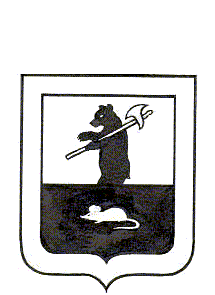 АДМИНИСТРАЦИЯ ГОРОДСКОГО ПОСЕЛЕНИЯ МЫШКИНПОСТАНОВЛЕНИЕг. Мышкин18.08.2020г.                                                                                                               № 168 Об утверждении Порядка уведомления муниципальными служащими представителя нанимателя (работодателя) об иной оплачиваемой работе         На основании части 2 статьи 11 Федерального закона от 2 марта 2007 года       № 25-ФЗ «О муниципальной службе в Российской Федерации», Закона
Ярославской области от 9 июля 2009 года № 40-з
«О мерах по противодействию коррупции в Ярославской области»,ПОСТАНОВЛЯЕТ:1. Утвердить Порядок уведомления муниципальными служащими представителя нанимателя (работодателя) об иной оплачиваемой работе (Приложение №1). 2. Признать утратившим силу постановление Администрации городского поселения Мышкин от 30.12.2015 года № 419 «Об утверждении Порядка уведомления муниципальными служащими представителя нанимателя (работодателя) об иной оплачиваемой работе».          3.   Контроль за выполнением настоящего постановления оставляю за собой.         4. Опубликовать настоящее постановление в  средствах массовой информации и разместить на официальном сайте Администрации городского поселения Мышкин в информационно-телекоммуникационной сети «Интернет».  5. Настоящее постановление вступает в силу после его официального опубликования.Глава городского поселения Мышкин                                                                                      Е.В. ПетровПриложение №1 кпостановлению Администрациигородского поселения Мышкинот 18.08.2020 года № 168Порядок уведомления муниципальными служащимипредставителя нанимателя (работодателя) об инойоплачиваемой работе 	1. Настоящий Порядок уведомления муниципальными служащими представителя нанимателя (работодателя) об иной оплачиваемой работе (далее – Порядок) регламентирует процедуру уведомления лицами, замещающими должность муниципальной службы в Администрации городского поселения Мышкин (далее - муниципальные служащие), представителя нанимателя (работодателя) о намерении выполнять иную оплачиваемую работу, а также порядок регистрации таких уведомлений.	К иной оплачиваемой  работе относится работа как в связи с трудовыми отношениями, так и в связи с гражданско-правовыми отношениями.	2. Муниципальные служащие, за исключением муниципального служащего, замещающего должность главы местной администрации по контракту, в соответствии с частью 2 статьи 11 Федерального закона от 2 марта 2007 года        № 25-ФЗ «О муниципальной службе в Российской Федерации», вправе с предварительным письменным уведомлением представителя нанимателя (работодателя) выполнять иную оплачиваемую работу, если это не повлечет за собой конфликт интересов и если иное не предусмотрено действующим законодательством.	3. Уведомление о намерении выполнять иную оплачиваемую работу (далее - уведомление) представляется муниципальным служащим до начала выполнения такой работы.	3.1. При намерении выполнять иную оплачиваемую работу, имеющую длящийся характер, уведомление представляется муниципальным служащим один раз в течение календарного года.	3.2. При намерении выполнять иную оплачиваемую работу, имеющую разовый характер, уведомление представляется муниципальным служащим в отношении каждого случая выполнения иной оплачиваемой работы, за исключением осуществления преподавательской деятельности. В этом случае уведомление представляется муниципальным служащим один раз в течение календарного года в отношении каждой образовательной организации, в которой муниципальный служащий намеревается осуществлять преподавательскую деятельность.                3.3.  Участие на безвозмездной основе в управлении некоммерческой организацией, за исключением случаев, установленных федеральным законодательством, осуществляется: лицами, замещающими должности муниципальной службы, - с разрешения представителя нанимателя, которое получено в порядке, установленном  абзацами 2-3 настоящего пункта.     Лица, замещающие должности муниципальной службы, не позднее чем за двадцать рабочих дней до начала участия на безвозмездной основе в управлении некоммерческой организацией направляют представителю нанимателя письменное ходатайство о разрешении участвовать на безвозмездной основе в управлении некоммерческой организацией.     В течение двадцати рабочих дней со дня поступления письменного ходатайства о разрешении участвовать на безвозмездной основе в управлении некоммерческой организацией оно рассматривается представителем нанимателя с принятием мотивированного решения о его удовлетворении или об отказе в удовлетворении. Решение об отказе в удовлетворении ходатайства принимается в случае, если участие лица, замещающего должность муниципальной службы, в управлении некоммерческой организацией влечет за собой возможность возникновения конфликта интересов.         4. Уведомление подается на имя представителя нанимателя (работодателя) по форме согласно приложению № 1 к Порядку и представляется в организационно - правовой отдел Администрации городского поселения Мышкин, ведущему специалисту организационно – правового отдела Администрации городского поселения Мышкин.	5. В уведомлении в обязательном порядке должна содержаться следующая информация:	5.1. Основание выполнения оплачиваемой работы (трудовой договор, гражданско-правовой договор, иное основание) и сведения об основных обязанностях муниципального служащего при ее выполнении.	5.2. Наименование организации либо фамилия, имя и отчество физического лица, с которым заключено  (планируется к заключению) соглашение о выполнении иной оплачиваемой работы.	5.3. Дата начала выполнения иной оплачиваемой работы и / или периодов, в  течение которых планируется ее выполнение.	6. Уведомления регистрируются  ведущим специалистом организационно - правового отдела Администрации городского поселения Мышкин, в день их поступления, в журнале регистрации уведомлений об иной оплачиваемой работе, форма которого приведена в приложении № 2 к Порядку, и направляются представителю нанимателя (работодателя) для рассмотрения. Уведомление составляется в 2 экземплярах, один из которых возвращается гражданскому служащему, представившему уведомление, с отметкой о регистрации, другой направляется представителю нанимателя для рассмотрения.	6.1. Копия зарегистрированного в установленном порядке уведомления выдается муниципальному служащему лично либо направляется по почте. На копии уведомления, подлежащего передаче муниципальному служащему, ставится отметка с указанием даты и номера регистрации, фамилии, инициалов ведущего специалиста организационно – правового отдела Администрации городского поселения Мышкин, зарегистрировавшего уведомление.	6.2. В случае если представитель нанимателя (работодатель) считает, что выполнение иной оплачиваемой работы повлечет за собой возникновение конфликта интересов, он направляет уведомление в течение трех рабочих дней с момента принятия решения на рассмотрение комиссии по соблюдению требований к служебному поведению муниципальных служащих и урегулированию конфликта интересов (далее – комиссия).	6.3. Рассмотрение уведомлений комиссией осуществляется в порядке, установленном Положением о комиссии.	6.4. После рассмотрения уведомление приобщается к личному делу муниципального служащего.	7. При выполнении иной оплачиваемой работы муниципальный служащий обязуется соблюдать требования Федерального закона от 2 марта 2007 года          № 25-ФЗ «О муниципальной службе в Российской Федерации».	8. Невыполнение требований настоящего Порядка влечет за собой ответственность, предусмотренную законодательством о муниципальной службе.Приложение № 1к Порядку________________________________________(наименование представителя нанимателя (работодателя)от _____________________________________(наименование должности, структурного подразделения)_______________________________________(фамилия, имя, отчество муниципального служащего)Уведомление
о намерении выполнять иную оплачиваемую работу	В соответствии с частью 2 статьи 11 Федерального закона от 2 марта       2007 года № 25-ФЗ «О муниципальной службе в Российской Федерации» уведомляю о намерении выполнять иную оплачиваемую работу на основании____________________________________________________________________ __(основание осуществления иной оплачиваемом работы, наименование организации либо фамилия, имя, отчество)____________________________________________________________________ __физического лица, с которым заключается соглашение о выполнении иной оплачиваемой работы)	К моим основным обязанностям при выполнении указанной деятельностиотносятся:____________________________________________________________________ __	(основные обязанности при выполнении иной оплачиваемой работы)____________________________________________________________________Выполнение иной оплачиваемой работы планируется ______________________________________________________________________________________ _		(дата начала выполнения иной оплачиваемой работы)	Выполнение указанной работы не повлечет за собой конфликта интересов. При выполнении иной оплачиваемой работы обязуюсь соблюдать требования, предусмотренные Федеральным законом от 2 марта 2007 года № 25-ФЗ «О муниципальной службе в Российской Федерации».______________ ___________________________________           (дата) (подпись муниципального служащего)Приложение № 2к ПорядкуЖурнал 
регистрации уведомлений об иной оплачиваемой работеN п/пдата регистра-ции уведомле-нияфамилия, имя, отчество и должность муниципального служащего представившего уведомлениефамилия, имя, отчество и подпись сотрудника, принявшего уведомлениедата направления уведомления представителю нанимателя (работодателю)решение представителя нанимателя (работодателя)сведения о рассмотрении уведомления комиссией по урегулированию конфликта интересов (в случае рассмотрения)дата ознакомле-ния муниципа-льного служащего с решением комиссии